CURRICULUM VITAE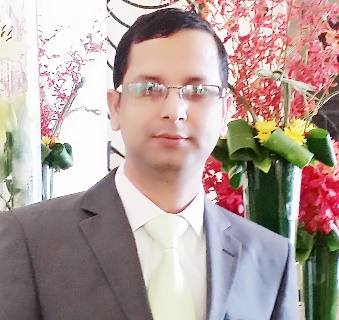 NIMESH ACHARYA+977-9862290012/ 9842467462 / 9862146452 (Cell)swatantra.nimesh79@yahoo.com/hotmail.com/gmail.com  acharya.nimesh79/nimeshacharya00977/nimeshacharya0679@gmail.comDate of Birth: 2036/03/12 BS ()Permanent Address						Temporary AddressTin Toliya, Shanti Chowk					Mahankal, Pani TankiWard No: 13							Ward No: 06Biratnagar, Nepal							Kathmandu, NepalOBJECTIVE:To join a prestigious organization for enhancing my skills and knowledge by working towards the betterment of the organization, where the work is challenging, hard work & dedication is required to prove myself and make a career out of it.SKILLS AND STRENGTHS:Knowledge of “Sun Financial Accounting System”.Knowledge of “HITS – Payroll Software”. Knowledge of Microsoft Office: Word, Excel.Good writing and communicating skills in English, Nepali and Hindi language.Ability to work well under pressure and meet daily deadlines.Eager to learn and contribute. Good in reading, writing, listening and speaking English language.WORK EXPERIENCES, TRAININGS AND INVOLVEMENTS:Worked at Al Mishaal Electrical Equipment Company – Doha, Qatar in Finance Department                                                 [March.17 to Jan.18].Worked at Movenpick Hotel, Riyadh as “General Cashier”com “Paymaster” and “Accounts Payable”                 [Sept.13 to Sept.16]As General CashierCollect deposited envelops from the drop box safe depository every morning in presence of finance employee/ front office employee witness, which are checked against the deposit sheetCheck each item in the envelope against the enclosed list in presence of witness.Report immediately any envelope missing to the Director of Finance / Financial Controller Report immediately any discrepancies to the Income Auditor and Director of Finance / Financial Controller Prepare Overage and Shortage Report daily.Liaise with the money exchange company and exchange all foreign currency with the local currencyReconcile house fund on a daily basis and keep the safe neat and tidy Deposit the cash sale to bank account daily.Maintain a date wise cheque log to ensure that the cheques should be deposited to account on their respective date.As PaymasterPrepare monthly payroll of Hotel staffs.Prepare Staffs Vacation Payment calculation.Prepare Staffs End of Service Payment calculation.As Accounts PayableImporting all the Invoices from “MC System” to the “Sun Financial Accounting System” on a day to day basis and checking them one by one and make correction if needed.Making Journal entries of all the transactions in “Sun Financial Accounting System” and Bank posting of all the Payments in “Sun Financial Accounting System”.Reconciling all supplier statements and resolve the discrepancies in good time.Preparing Payment Vouchers for payment purpose insuring all invoices for payment are supported by the appropriate documentation attached and approvals prior to payment processing.Meeting all payment deadlines.Maintaining an effective filing system of all Suppliers Invoices, both unpaid and paid Invoices.	Preparing Bank Reconciliations statement every month for monthly closing purpose.Worked as Junior Accountant for more than two and a half years at Shivani Air Private Limited, Nepal First Fixed Wings Flying School (Bharatpur Station)Completed the computer operator course from Computer Science and Technology Pvt. Ltd., Janakpur on  which includes FOCS & DOS windows 95/98, Ms-word, Ms-excel, Adobe Page Maker and Table, Tally Accounting Programme, dBASE III Plus and Banner & Utilities.Completed the Computerized Accountancy Course “EXACTLY” from the Institute of Computer Education, Biratnagar on28/06/2061 B.S.Completed the Graphic Designing Computer Courses from the New Education Center (NEC), Chabahil, Kathmandu on  B.S. which includes Adobe Page Maker, Adobe Photoshop, Adobe Image Ready and Coral Draw. EDUCATION AND QUALIFICATION:Proficiency Certificate Level (1998)School Leaving Certificate Level, SLC (1996)OTHER PERSONAL INFORMATIONS:Father’s Name  		: Mr. Madhav Prasad AcharyaMother’s Name 		: Mrs. Janaki AcharyaMarital Status    		: SingleNationality 			: NepaliGender			: MaleReligion 			: HinduCitizenship        		: Nepali (39696481) Passport 			: Nepali (06368356)Physical Status 		: ExcellentREFERENCE(S):Movenpick Hotel, Riyadh				King Fahad Road, King Saud Road (Al Ma’ather Road)Opposite to Ministry of Interior				P.O.Box 13003, Riyadh 11493Kingdom of Saudi ArabiaCell: +966 11 457 9999Fax: +966 11 457 9988Neil FernandoAssistant Financial ControllerMovenpick Hotel, RiyadhCell: +966 053 771 9855Cell: +966 056 987 0874DECLARATION:I hereby declare that all the information furnished above is true to the best of my knowledge.         Nimesh Acharya